                                    Linkedin Connected SystemConnected System to post contents to LinkedIn.Authentication type : OAuth 2.0 Authorization code.Required fields : ClientID and ClientSecret.(Configure your application in the Developer Portal to obtain Client ID and Client Secret.)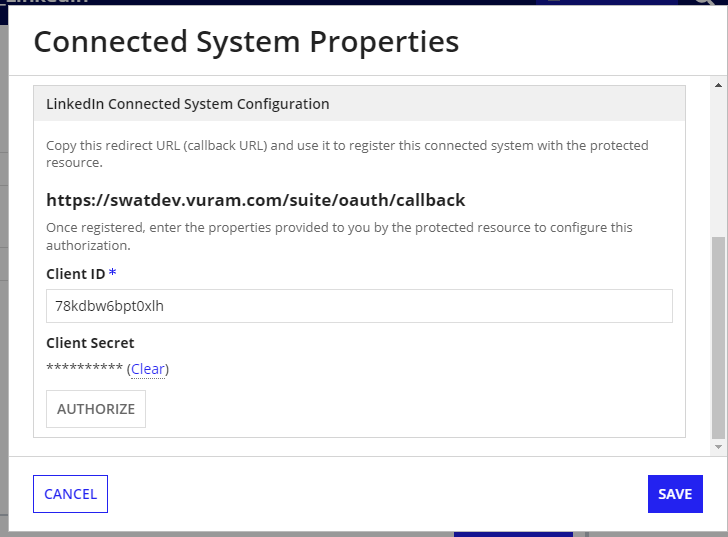 How to get ClientID and ClientSecret - Login into Linked developer portal and create new app using this URL - https://www.linkedin.com/developers/apps/new 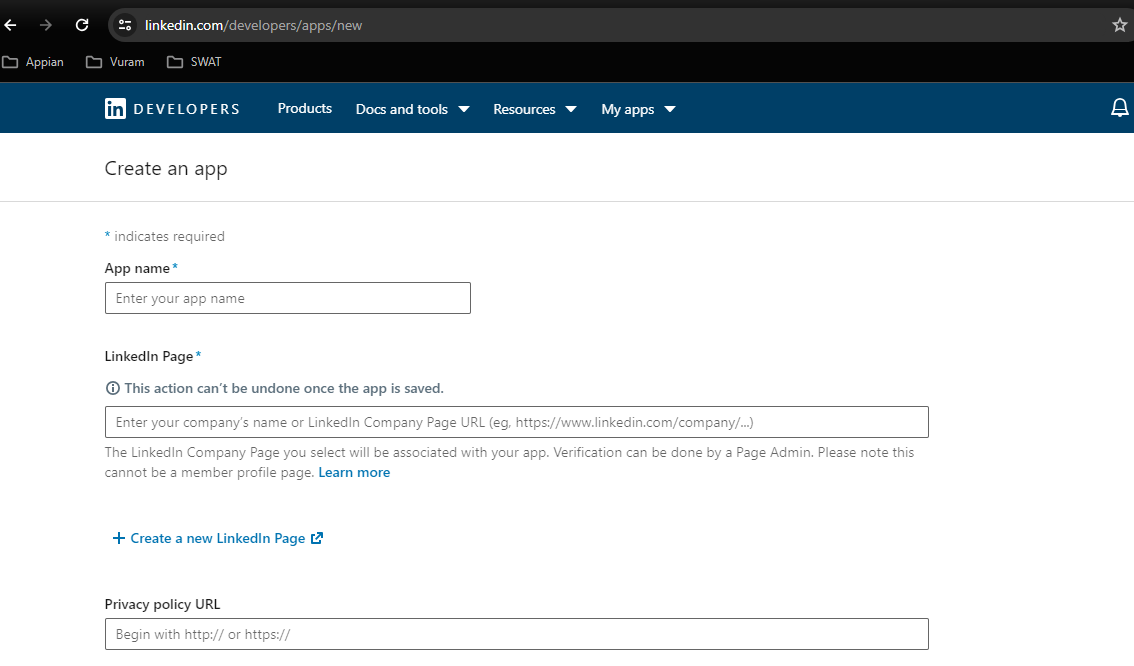 Enter the necessary details and create Application.In the My Apps section select the latest created Application: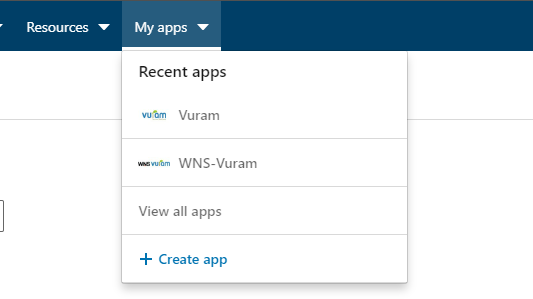 In the newly created application select the Auth section: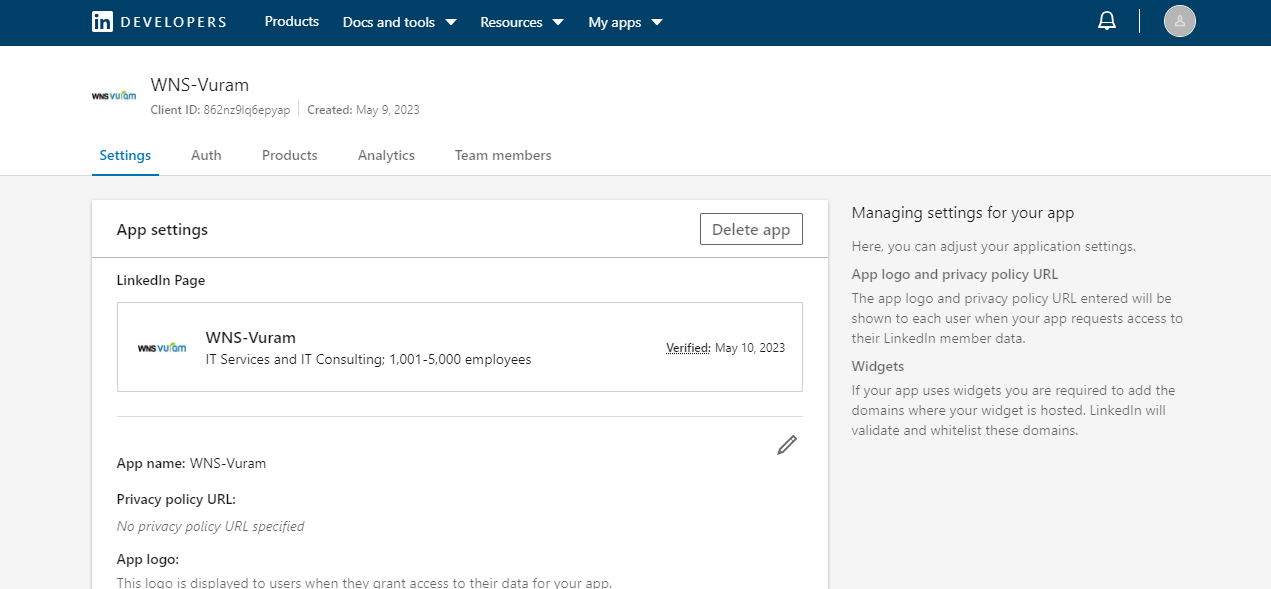 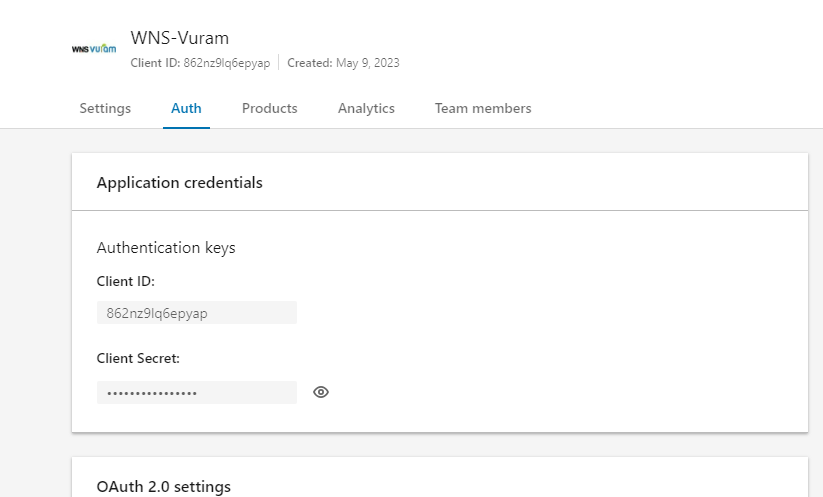 In the Auth sections you can see the Client ID and Client Secret for authentication.How to Get LinkedIn API Version:https://learn.microsoft.com/en-us/linkedin/marketing/integrations/community-management/shares/videos-api?view=li-lms-2023-11&tabs=httpLatest API version can be given as ex: “202301”(January 2023)  - “YYYYMM”.API versions will be deprecated. So it must be updated. Please check the above link for latest API version.Integrations Available:Get User Details -Gets the User information from Linkedin: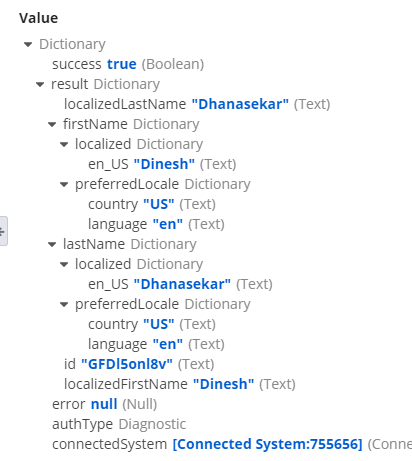 Create Text Post            Create text post on linkedin page.            Require fields: Text( post content).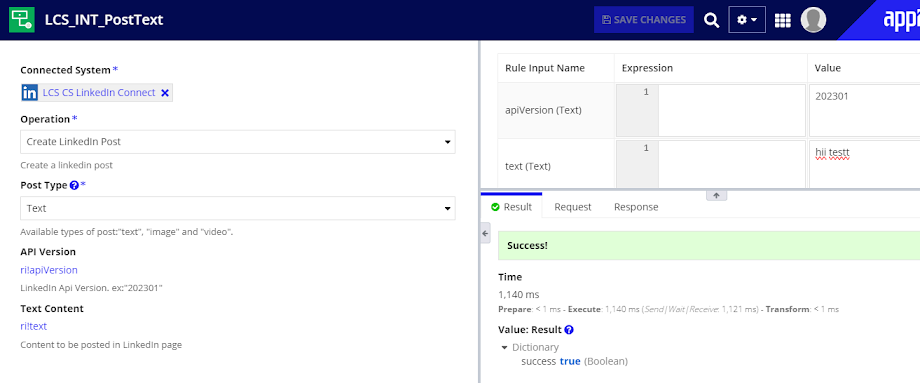 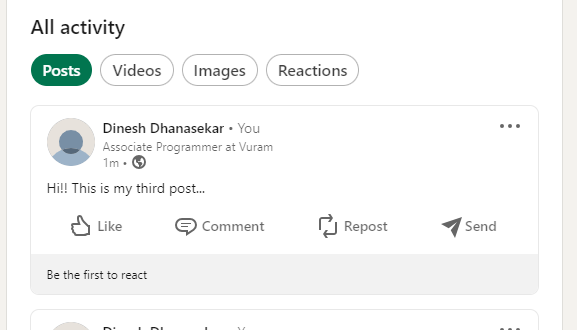 Create Image Post         Create image post on linkedin page.         Require fields:         File- Image to post        Title - heading for the post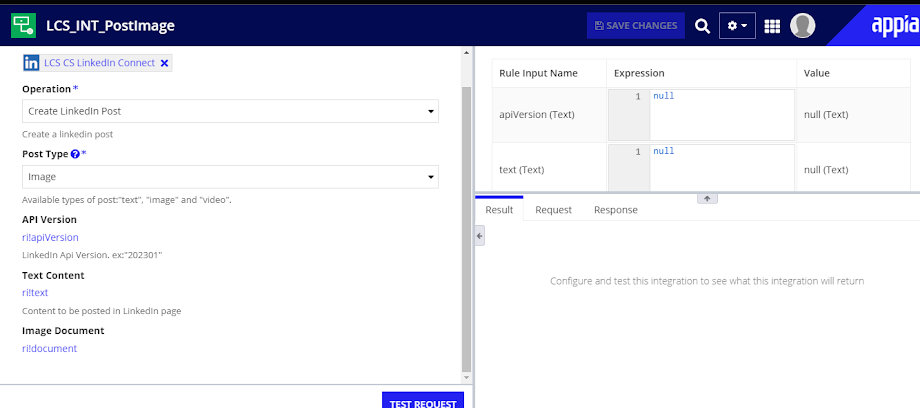 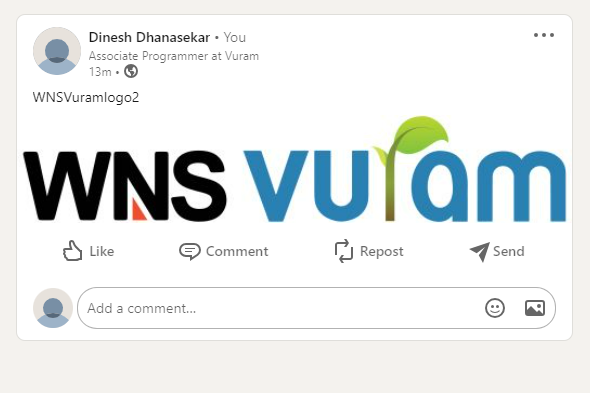 Create Video POST:           Create Video post on LinkedIn page:           Required Fields:
           Title: Title of the content           Video: Video document(.mp4 file within 50 mb)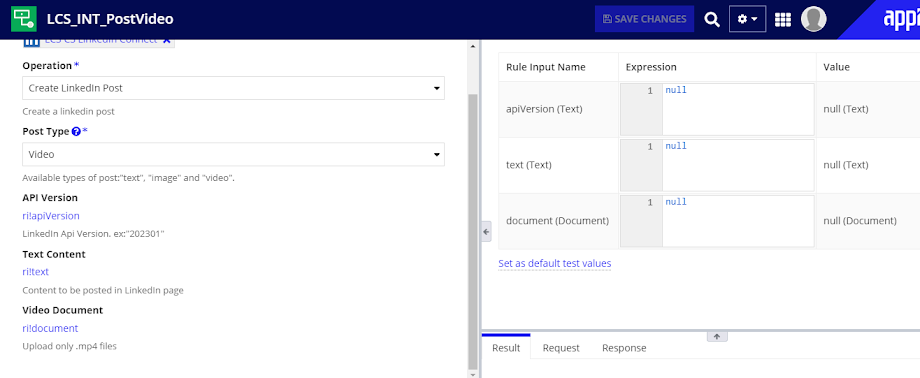 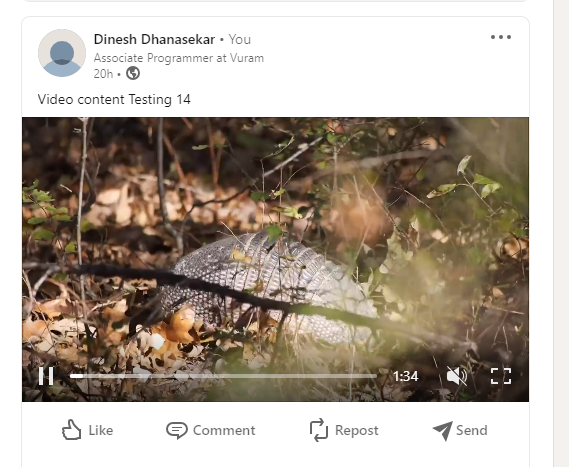 Field NameDescriptionFormatIDThe member's unique identifierPerson URNfirstNameMember's first nameTextlastNameMember's last nameTextprofilePictureMember's profile picture URLText